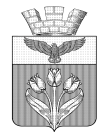 ВОЛГОГРАДСКАЯ ОБЛАСТЬПАЛЛАСОВСКАЯ ГОРОДСКАЯ ДУМА                                                       Р Е Ш Е Н И Е от  27 мая   2022 года                                                                                      №8/1О назначении публичных слушаний по  проекту  решения «Об исполнениибюджета городского поселения г.Палласовка за 2021 год»    В соответствии со статьей 28 Федерального Закона от 06. 10.2003г. № 131-ФЗ «Об общих принципах организации местного самоуправления в Российской Федерации», Уставом городского поселения г.Палласовка и Порядком организации и проведения публичных слушаний  в городском поселении г. Палласовка, в целях заблаговременного ознакомления жителей городского поселения г.Палласовка с отчетом об исполнении бюджета городского поселения г.Палласовка за 2021 год,  Палласовская  городская ДумаР Е Ш И Л А :Вынести на публичные слушания отчет об исполнении бюджета  городского поселения г. Палласовка за 2021 год согласно  Приложения 1.Назначить проведение публичных слушаний по проекту решения «Об исполнении бюджета городского поселения г.Палласовка за 2021 год»  по адресу : Волгоградская область, г.Палласовка, ул.Первомайская,1, здание администрации, кабинет главы городского поселения г.Палласовка,  07 июня 2022 года , 17.00 часовУстановить   Порядок   учета   предложений   по   отчету   об исполнении бюджета   городского поселения г.Палласовка  за 2021 год, участия граждан в его обсуждении и проведения по нему публичных слушаний согласно Приложения  2.Разместить проект решения  «Об исполнении бюджета городского поселения г.Палласовка за 2021 год» и порядок учета предложений      по      отчету      об      исполнении бюджета городского поселения г.Палласовка, порядок участия граждан в его обсуждении  на официальном сайте   в  информационно-телекоммуникационной сети «Интернет» по адресу: paladmin.ruУстановить: место  размещения текста проекта решения «Об исполнении бюджета городского поселения г.Палласовка за 2021 год» на бумажном носителе - 404264, Волгоградская область, г. Палласовка ул. Первомайская, 1, 2-й этаж., помещение администрации городского поселения г. Палласовка, информационный стенд.Установить: место  приема замечаний и предложений жителей на бумажном носителе по проекту решения  «Об исполнении бюджета городского поселения г.Палласовка за 2021 год»   - 404264, Волгоградская область, г. Палласовка ул. Первомайская, 1, 2-й этаж., помещение Администрации городского поселения г. Палласовка, кабинет № 2,  с 30 мая 2022г. по 06 июня 2022г.Глава городского поселенияг.Палласовка                                                                                       В.В. ГронинПриложение 1к решению городской Думы №8/1 от 27.05.2022гПояснительная записка к отчету об исполнении бюджета городского поселения г. Палласовказа 2021 год 	Основными итогами реализации основных направлений бюджетной и налоговой политики городского поселения г. Палласовка являются:- обеспечение сбалансированности и устойчивости бюджета городского поселения;- создание нормативно правовой базы в сфере закупок товаров, работ, услуг для обеспечения муниципальных нужд, а также выполнение организационных мероприятий по реализации Федерального закона от 05.04.2013 № 44-ФЗ «О контрактной системе в сфере закупок товаров, работ, услуг для обеспечения государственных и муниципальных нужд»;- продолжение работы, направленной на повышение собираемости платежей в бюджет поселения, проведение претензионной работы с неплательщиками, осуществление мер принудительного взыскания задолженности;- оптимизация структуры расходов бюджета поселения;- продолжение оптимизации бюджетной сети;- сокращение расходов на обеспечение деятельности (оказание услуг, выполнение работ) муниципальных учреждений (без изменения объема муниципальных услуг);- направление экономии бюджетных ассигнований, образовавшейся в ходе проведения конкурсных процедур на сокращение дефицита бюджета.Бюджет городского поселения г. Палласовка за 12 месяцев 2021 года исполнен по доходам в сумме 124 млн. 055,86 тыс. руб., или на 100,84% к запланированным назначениям, по расходам 125 млн. 626,37 тыс. руб. или 97,86% к запланированным ассигнованиям (Был использован остаток на начало года 2609,22). Профицит доходов бюджета составил 1 038,71 тыс. руб.Основные показатели исполнения бюджета за 2021 год:На 01.01.2022 года остаток на лицевом счете администрации городского поселения г. Палласовка составил 3 724 432,35 руб.ДОХОДЫПоступление собственных доходов без учета безвозмездных поступлений составило 36 млн. 409,38 тыс. руб., при плановых назначениях 12 месяцев 2021 года 35 млн. 370,66 тыс. руб., или 102,94 %.Укрупненная структура доходов, поступивших в бюджет городского поселения г. Палласовка в 2021 году:                                                                                                                                  тыс. руб.Анализ поступления налоговых доходов в бюджет городского поселения г. Палласовка в 2021 году                                                                                                                             тыс. руб.Основным составляющим собственных доходов бюджета городского поселения г. Палласовка является налог на доходы физических лиц, который получен в сумме – 22 млн. 742,31 тыс. руб., при плане года 21 млн. 748,33 тыс. руб. или 104,57 % от плана 12 месяцев. Доходы от налогов на товары (работы, услуги), реализуемые на территории РФ (акцизы) – при плане 3 млн. 203,88 тыс. руб. поступило 3 млн. 265,48 тыс. руб., или 101,92 %. Единый сельскохозяйственный налог – поступление составляет 209,20 тыс. руб. при плане 209,20 тыс. руб., или 100%.Налог на имущество физических лиц – при плане года 719,51 тыс. руб. поступило 698,23 тыс. руб., или 97,04%. В настоящее время ведется работа по погашению налоговой задолженности.Земельный налог исполнен на 74,37% (при плане года 4 млн. 200 тыс. руб. поступило 3 млн. 123,74 тыс. руб. Основными причинами невыполнение плана явилось отсутствие данных в налоговых органах о земельных участках и их правообладателях, что не позволило своевременно начислить земельный налог и вручить налоговые уведомления на уплату земельного налога.Анализ поступления неналоговых доходов в бюджет городского поселения г. Палласовка в 2021 годутыс. руб.Основным видом поступления неналоговых доходов являются доходы от использования имущества, находящегося в государственной и муниципальной собственности. Плановые показатели доходов от использования имущества исполнены на 119,04%  (При плане года 3 млн. 936,81 тыс. руб. поступление составило 4 млн. 686,33 тыс. руб.). В структуре неналоговых доходов занимают основное место и составляют 74%.Поступления доходов от использования имущества представлены следующими видами доходов:- доходы, получаемые в виде арендной платы за земельные участки, государственная собственность на которые не разграничена и которые расположены в границах городских поселений;- доходы, получаемые в виде арендной платы, а также средства от продажи права на заключение договора аренды за земли, находящиеся в собственности городских поселений (за исключением земельных участков муниципальных бюджетных и автономных учреждений);- доходы от сдачи в аренду имущества, находящегося в оперативном управлении органов управления городских поселений и созданных ими учреждений (за исключением имущества муниципальных бюджетных и автономных учреждений);-прочие поступления от использования имущества, находящегося в собственности городских поселений (за исключением имущества муниципальных бюджетных и автономных учреждений, а также имущества муниципальных унитарных предприятий, в том числе казенных.Доходы, получаемые в виде арендной платы за земельные участки, государственная собственность на которые не разграничена и которые расположены в границах городских поселений. Исполнение составило 155,82%, при плане 1 158,00 тыс. руб. получено 1 804,39 тыс. руб. Доходы, получаемые в виде арендной платы, а также средства от продажи права на заключение договора аренды за земли, находящиеся в собственности городских поселений (за исключением земельных участков муниципальных бюджетных и автономных учреждений). Исполнение составило 83,41%. Доходы от сдачи в аренду имущества, находящегося в оперативном управлении органов управления городских поселений и созданных ими учреждений (за исключением имущества муниципальных бюджетных и автономных учреждений) поступление доходов составило 1892,54 тыс. руб. при плане года 1634,00 тыс. руб. Прочие поступления от использования имущества, находящегося в собственности городских поселений (за исключением имущества муниципальных бюджетных и автономных учреждений, а также имущества муниципальных унитарных предприятий, в том числе казенных исполнены в сумме 243,03 тыс. руб. при плане года 250,00 тыс. руб. или 97,21%. Плата за найм муниципального жилья.Доходы от оказания платных услуг и компенсации затрат. Поступление доходов от муниципальных казенных учреждений «Молодежный центр «Спектр» и «Спортивный клуб «Колос». Исполнение по доходам составило 117,96 %. Предоставление платных услуг населению по организации новогодних, физкультурно-оздоровительных и прочих мероприятий стало увеличиваться с постепенным снятием ограничительных мер, введенных на период пандемии.Поступление от денежных штрафов, санкций, возмещения ущерба составило 32,00 к плановым 15,00 тыс. руб. Доходы от продажи материальных и нематериальных активов исполнены на 123,68 %. Поступления представлены следующими видами доходов:- доходы от реализации иного имущества, находящегося в собственности городских поселений;- доходы от продажи земельных участков, государственная собственность на которые не разграничена и которые расположены в границах городских поселений.Поступления доходов от реализации иного имущества, находящегося в собственности городских поселений. Поступило 522,06 тыс. руб. от  продажи металлолома.Поступление доходов от продажи земельных участков, государственная собственность на которые не разграничена и которые расположены в границах городских поселений поступило 127,07 тыс. руб. Поступления по данному виду доходного источника не планировались в связи с тем, что выкуп земельных участков носит заявительный характер, что создает трудности с планированием поступлений.Прочие неналоговые доходы бюджетов городских поселений при плане 691,23 тыс. руб. исполнены в сумме 858,55 тыс. руб. или 124,21%.  Представлены следующими видами налогов:- плата за увеличение площади земельных участков, находящихся в частной собственности, в результате перераспределения таких земельных участков и земель (или) земельных участков, гос. собственность на которые не разграничена и которые расположены в границах городских поселений;- прочие неналоговые доходы бюджетов городских поселений;- невыясненные поступления.Плата за увеличение площади земельных участков. Поступило 49,05 тыс. руб.Прочие неналоговые доходы бюджетов городских поселений при плане года 691,23 тыс. руб. поступило 811,20 тыс. руб. Исполнение составило 117,36%. Анализ поступления безвозмездных поступлений в бюджет городского поселения г. Палласовкатыс. руб.Плановый объем финансовой помощи в бюджет городского поселения г. Палласовка за 12 месяцев 2021 года составил 87 млн. 646,49 тыс. руб., фактическое поступление – 87 млн. 646,49 тыс. руб. или 100,00%.Дотация бюджетам городских поселений на выравнивание бюджетной обеспеченности получена в полном объеме – 100%, при плане 17 590,00 тыс. руб. получено 17 590,00 тыс. руб.Субсидия бюджетам городских поселений на реализацию программ формирования комфортной городской среды – 100%, при плане 5 211,44 тыс. руб. получено 5 211,44 тыс. руб.Прочие субсидии бюджетам городских поселений (лучший представительный орган) – 100%, при плане 100,00 тыс. руб. получено 100,00 тыс. руб. Субвенция бюджетам городских поселений на выполнение передаваемых полномочий субъектов РФ (на обеспечение деятельности административной комиссии) – 100%, при плане 42,10 тыс. руб. получено 42,10 тыс. руб.;Межбюджетные трансферты, передаваемые бюджетам городских поселений на создание комфортной городской среды в малых городах и исторических поселениях – победителях Всероссийского конкурса -100%, при плане 50 000,00 тыс.руб. получено 50 000,00 тыс.руб.Прочие межбюджетные трансферты, передаваемые бюджетам городских поселений:- на организацию водоснабжения населения – 100%, при плане года 3 655,13 тыс. руб. получено 3 655,13 тыс. руб.- ремонт дорог общего пользования местного значения – 100%. При плановых назначениях 5 000,00 тыс. руб. получено 5 000,00 тыс. руб. - 1% на мероприятия в сфере дорожной деятельности – 100%. При плане 16,40 тыс. руб. поступило 16,40 тыс. руб.- на мероприятия в сфере дорожной деятельности – 1 634,71 тыс. руб. – 100%. - за счет областной субсидии на сбалансированность местных бюджетов -  100%. При плане 423,29 тыс. руб. поступило 423,29 тыс. руб.- реализация проектов местных инициатив – 621,99 тыс. руб. – 100%- софинансирование расходов, связанных с устройством пандуса в МБУ «Спектр» - 150,00 тыс. руб. – 100%- софинансирование мероприятий в сфере культуры – 2000,00 тыс. руб. - 100- софинансирование на приобретение труб для коммунального хозяйства – 1000,00 тыс. руб. – 100%- софинансирование программы культурное наследие – 189,00 тыс. руб. – 100%-софинансирование проекта местных инициатив, население– 12,43 тыс. руб. – 100%Анализ доходов бюджета городского поселения г. Палласовка в сравнении с 2020 годомПоступление собственных доходов в бюджет городского поселения г. Палласовка в суммарном выражении в разрезе налогов выглядит следующим образом: По сравнению с аналогичным периодом 2020 года наблюдается увеличение поступления налоговых доходов на 1897,87 тыс. руб. НДФЛ. Увеличилось поступление на 1825,61 тыс. руб. Увеличение произошло за счет индексации заработной платы в 2021 году с учетом поступлений задолженностей за прошлые периоды. Акцизы – увеличение поступления составило 292,66 тыс. руб., (изменение процента отчислений в бюджет городского поселения в соответствии с Законом об областном бюджете Волгоградской области).ЕСХН – увеличение на  134,96 тыс. руб. ЕСХН уплачивается от дохода, полученного предпринимателями за минус расхода и убытки прошлых лет. Поэтому он является плавающим и точно спрогнозировать налог не представляется возможным. Поступление налога на имущество физических лиц увеличилось на 78,13 тыс. руб., а земельного налога уменьшилось на 433,48 тыс. руб. При взаимодействии с ИФНС № 4 по Волгоградской области в г. Палласовка уведомления были разосланы специалистами администрации городского поселения в декабре 2021 года. В настоящее время ведется работа по погашению налоговой задолженности.За 12 месяцев 2021 года в целом наблюдается увеличение поступления  неналоговых доходов на сумму 2783,7 тыс. руб., в том числе:Штрафы, санкции, возмещение ущерба – увеличение составило 22,19 тыс. руб.Доходы от использования имущества, находящегося в государственной и муниципальной собственности – увеличение составило 2144,64 тыс. руб. (за счет поступлений задолженностей за прошлые периоды). Доходы от оказания платных услуг – увеличение на 59,07 тыс. руб., за счет ослабления введения ограничительных мер в условиях пандемии, тем самым увеличение мероприятий.Доходы от продажи материальных и нематериальных активов – увеличение составило 455,64 тыс. руб.Прочие неналоговые доходы бюджетов городских поселений – увеличение составило 100,56 тыс. руб. В итоге поступление собственных доходов в целом  увеличилось на 4681,62 тыс. руб. по сравнению с аналогичным периодом 2020 года. Приложение № 4к отчету об исполнении бюджета городского поселения г. Палласовка за 2021 годПриложение 2к решению Палласовской городской Думы №8/1  от 27.05.2022гПорядокучета предложений по отчету об исполнении бюджета городского поселения г. Палласовка, и порядок участия граждан в его обсуждении 	1. Настоящий Порядок разработан на основании статьи 28 Федерального закона от 06 октября 2003 года № 131-ФЗ «Об общих принципах организации местного самоуправления в Российской Федерации» и направлен на реализацию права граждан Российской Федерации на осуществление местного самоуправления посредством участия в массовых обсуждениях отчета об исполнении бюджета городского поселения г. Палласовка за 2020 год.	2. Участвовать в обсуждении отчета об исполнении бюджета городского поселения г. Палласовка вправе гражданин, обладающий активным избирательным правом на выборах в органы местного самоуправления.	3. Информация об исполнении бюджета городского поселения г. Палласовка, подлежит обязательному опубликованию (обнародованию) в средствах массовой информации.	4. Предложения жителей городского поселения г. Палласовка по отчету об исполнении бюджета направляются ими в письменной форме в Палласовскую городскую Думу, администрацию городского поселения г. Палласовка, обобщаются органами, в сферу компетенции которых входят вынесенный на массовое обсуждение вопрос. Предложения и замечания жителей городского поселения г. Палласовка относительно исполнения бюджета городского поселения г. Палласовка регистрируются специалистами органов местного самоуправления городского поселения г. Палласовка, ответственными за подготовку проекта решения Палласовской городской Думы «Об исполнении бюджета городского поселения г. Палласовка за 2021 год». Предложения и замечания жителей города учитываются при доработке проекта решения «Об исполнении бюджета городского поселения г. Палласовка за 2020 год», вынесенных на массовое обсуждение населением города, а также в практической деятельности органов местного самоуправления городского поселения г. Палласовка.	5. В течение 10 дней со дня окончания рассмотрения официальному опубликованию (обнародованию) в средствах массовой информации в обобщенном виде подлежат предложения и мнения, а также результаты рассмотрения указанных предложений жителей города, высказанные относительно отчета об исполнении бюджета городского поселения г. Палласовка.Главы городского поселения г. Палласовка                                                                                                   В.В. ГронинУтвержденоИсполненоОтклонение% исполненияДоходы123 017 154,19124 055 865,031 038 710,84100,84Расходы125 626 378,56122 940 657,05-2 685 721,5197,86Дефицит/профицит-2 609 312,631 115 207,983 724 520,61XНаименование налоговТыс. руб.Тыс. руб.Тыс. руб.Наименование налоговФактическое исполнение за 12 месяцев 2020 г. (тыс. руб.)Фактическое исполнение за 12 месяцев 2021 г. (тыс. руб.)% исполнения от прошлого годаНАЛОГОВЫЕ ДОХОДЫНАЛОГОВЫЕ ДОХОДЫНАЛОГОВЫЕ ДОХОДЫНАЛОГОВЫЕ ДОХОДЫНалоги на прибыль, доходы (НДФЛ)20916,7022742,31108,72Налоги на товары, (работы, услуги), реализуемые на территории РФ (АКЦИЗЫ)2972,823265,48109,84Налоги на совокупный доход (ЕСХН)74,23209,19281,81Налоги на имущество, в т. ч.4177,323821,9791,49Налог на имущество с физ. лиц.620,10698,23112,59Земельный налог3557,223 123,7487,81Итого налоговые доходы28141,0830038,95106,74НЕНАЛОГОВЫЕ ДОХОДЫНЕНАЛОГОВЫЕ ДОХОДЫНЕНАЛОГОВЫЕ ДОХОДЫНЕНАЛОГОВЫЕ ДОХОДЫШтрафы, санкции, возмещение ущерба8,2030,39390,12Доходы от использования имущества, находящегося в государственной и муниципальной собственности2590,674735,31202,93Доходы от оказания платных услуг (работ) и компенсации затрат  поселения70,69129,76182,78Доходы от продажи материальных и нематериальных активов208,13663,77318,92Прочие неналоговые доходы710,64811,20114,15Итого неналоговые доходы3588,336370,43177,57ИТОГО СОБСТВЕННЫЕ ДОХОДЫ31729,4136409,38114,75БЕЗВОЗМЕЗДНЫЕ ПОСТУПЛЕНИЯБЕЗВОЗМЕЗДНЫЕ ПОСТУПЛЕНИЯБЕЗВОЗМЕЗДНЫЕ ПОСТУПЛЕНИЯБЕЗВОЗМЕЗДНЫЕ ПОСТУПЛЕНИЯДотации, в том числе:17 590,0017 590,00100,00Дотация бюджетам городских поселений на выравнивание бюджетной обеспеченности17 590,0017 590,00100,00Субсидии, в том числе:8658,719 155,56105,73Субсидии бюджетам городских поселений (на реализацию программ формирования современной городской среды)5 270,435211,4499,88Субсидии бюджетам городских поселений на обводнение и водоснабжение3388,283 655,12107,87Премия "Лучшая организация работы в представительных органах местного самоуправления Волгоградской области "0,00100,00Субсидия из областного бюджета на обеспечение сохранения,использования и популяризацию объектов культурного наследия в 2021-2022г.0,00189,00Субвенции, в т. числе:42,6042,1098,82Субвенции (на обеспечение деятельности административных комиссий)42,6042,1098,82Прочие межбюджетные трансферты, в том числе:7220,0660 858,82842,88Софинансирование мероприятий на ремонт дорог5118,255000,0097,68Иные межбюджетные трансферты городскому поселению г.Палласовка для устройства пандуса в МБУ "МЦ Спектр" дума 4/2 от09.03.2021г.0,00150,00Инициативные платежи, зачисляемые в бюджеты городских поселений0,0012,43Иные межбюджетные трансферты городскому поселению г.Палласовка на услових софинансирования на приобретение стальных и полиэтеленовых труб0,001000,00Прочие межбюджетные трансферты (мероприятия в сфере дорожной деятельности (районные средства 1%,)16,4016,40100,00Иные МБТ на реализацию проектов местных инициатив за счет средств областного бюджета0,00621,98Иные МБТ городскому поселению г.Палласовка на условиях софинансирования на мероприятия сфере культуры "г.Палласовки дума от 22.04.2021 №7/10,002000,00Прочие межбюджетные трансферты (мероприятия в сфере дорожной деятельности 1634,711 634,71100,00Прочие межбюджетные трансферты (на сбалансированность))423,30423,30100,00Пожертвования на ремонт памятника27,400,000,00МБТ бюджетам муниципальных образований по реализации проектов создания комфортной среды в малых городах и исторических поселениях в рамках проведения0,0050000,00Возврат целевых средств прошлых лет0,000,000,00Итого финансовая помощь33511,3587646,48261,53ИТОГО ДОХОДЫ65240,77124 055,86190,15Приложение 1Приложение 1к отчету об исполнении бюджета городского поселения г. Палласовка за 12 месяцев 2021 годак отчету об исполнении бюджета городского поселения г. Палласовка за 12 месяцев 2021 годак отчету об исполнении бюджета городского поселения г. Палласовка за 12 месяцев 2021 годаДоходы бюджета по налогам, сборам, платежам и поступлений из других бюджетов бюджетной системы Российской Федерации в бюджет городского поселения г. Палласовка за  12 месяцев 2021 года.Доходы бюджета по налогам, сборам, платежам и поступлений из других бюджетов бюджетной системы Российской Федерации в бюджет городского поселения г. Палласовка за  12 месяцев 2021 года.Доходы бюджета по налогам, сборам, платежам и поступлений из других бюджетов бюджетной системы Российской Федерации в бюджет городского поселения г. Палласовка за  12 месяцев 2021 года.Доходы бюджета по налогам, сборам, платежам и поступлений из других бюджетов бюджетной системы Российской Федерации в бюджет городского поселения г. Палласовка за  12 месяцев 2021 года.Доходы бюджета по налогам, сборам, платежам и поступлений из других бюджетов бюджетной системы Российской Федерации в бюджет городского поселения г. Палласовка за  12 месяцев 2021 года.Доходы бюджета по налогам, сборам, платежам и поступлений из других бюджетов бюджетной системы Российской Федерации в бюджет городского поселения г. Палласовка за  12 месяцев 2021 года.Доходы бюджета по налогам, сборам, платежам и поступлений из других бюджетов бюджетной системы Российской Федерации в бюджет городского поселения г. Палласовка за  12 месяцев 2021 года.Доходы бюджета по налогам, сборам, платежам и поступлений из других бюджетов бюджетной системы Российской Федерации в бюджет городского поселения г. Палласовка за  12 месяцев 2021 года.Доходы бюджета по налогам, сборам, платежам и поступлений из других бюджетов бюджетной системы Российской Федерации в бюджет городского поселения г. Палласовка за  12 месяцев 2021 года.Доходы бюджета по налогам, сборам, платежам и поступлений из других бюджетов бюджетной системы Российской Федерации в бюджет городского поселения г. Палласовка за  12 месяцев 2021 года.Доходы бюджета по налогам, сборам, платежам и поступлений из других бюджетов бюджетной системы Российской Федерации в бюджет городского поселения г. Палласовка за  12 месяцев 2021 года.Доходы бюджета по налогам, сборам, платежам и поступлений из других бюджетов бюджетной системы Российской Федерации в бюджет городского поселения г. Палласовка за  12 месяцев 2021 года.КБКНаименование доходовПлан                  2021 г.Факт                     12 месяцев 2021 г.Отклонение от плана             2021 года% исполнения от плана               2021 г.КБКНаименование доходовПлан                  2021 г.Факт                     12 месяцев 2021 г.Отклонение от плана             2021 года% исполнения от плана               2021 г.КБКНаименование доходовПлан                  2021 г.Факт                     12 месяцев 2021 г.Отклонение от плана             2021 года% исполнения от плана               2021 г.КБКНаименование доходовПлан                  2021 г.Факт                     12 месяцев 2021 г.Отклонение от плана             2021 года% исполнения от плана               2021 г.123456НАЛОГОВЫЕ ДОХОДЫ30 080,92  30 038,96  -41,96  99,86Налоги на прибыль, доходы21 748,33  22 742,31  993,98  104,57182.10102000000000.110Налог на доходы с физических лиц21 748,33  22 742,31  993,98  104,57Налоги на товары (работы, услуги), реализуемые на территории РФ3 203,88  3 265,48  61,60  101,92182.10302200010000.110Итого акцизы3 203,88  3 265,48  61,60  101,92182.10302231010000.110Доходы от уплаты акцизов на дизельное топливо, подлежащие распределению между бюджетами субъектов РФ и местными бюджетами с учетом установленных дифференцированных нормативов отчислений в местные бюджеты1 471,11  1 507,54  36,43  102,48182.10302241010000.110Доходы от уплаты акцизов на моторные масла для дизельных и(или) карбюраторных (инжекторных) двигателей, подлежащие распределению между бюджетами субъектов РФ и местными бюджетами с учетом установленных дифференцированных нормативов отчислений в местные бюджеты8,38  10,60  2,22  126,49182.10302251010000.110Доходы от уплаты акцизов на автомобильный бензин, подлежащие распределению между бюджетами субъектов РФ и местными бюджетами с учетом установленных дифференцированных нормативов отчислений в местные бюджеты1 935,16  2 004,41  69,25  103,58182.10302261010000.110Доходы от уплаты акцизов на прямогонный бензин, подлежащие распределению между бюджетами субъектов РФ и местными бюджетами с учетом установленных дифференцированных нормативов отчислений в местные бюджеты-210,77  -257,07  -46,30  121,97Налоги на совокупный доход209,20  209,20  0,00  100,00182.10503000010000.110Единый сельскохозяйственный налог209,20  209,20  0,00  100,00Налоги на имущество4 919,51  3 821,97  -1 097,54  77,69182.10601030100000.110Налог на имущество физических лиц, взимаемый по ставкам, применяемым к объектамналогообложения, расположенных в границах сельских поселений719,51  698,23  -21,28  97,04182.10606013100000.110Земельный налог 4 200,00  3 123,74  -1 076,26  74,37182.10606043130000.110Земельный налог с физических лиц, обладающих земельным участком, расположенным в границах городских поселений2 100,00  2 491,27  391,27  118,63182.10606033130000.110Земельный налог с организаций, обладающих земельным участком, расположенным в границах городских поселений2 100,00  632,47  -1 467,53  30,12НЕНАЛОГОВЫЕ ДОХОДЫ5 289,74  6 370,41  1 080,67  120,43Штрафы, санкции, возмещение ущерба15,00  32,00  17,00  213,33000.11610123010131.140Денежные взыскания (штрафы), установленные законами субъектов РФ за несоблюдение муниципальных правовых актов, зачисляемых в бюджеты поселений15,00  32,00  17,00  213,33Доходы от использования имущества, находящегося в государственной и муниципальной собственности3 936,81  4 686,33  749,52  119,04918.11105013130000.120Доходы, получаемые в виде арендной платы за земельные участки, государственная собственность на которые не разграничена и которые расположены в границах городских поселений, а также средства от продажи права на заключение договоров аренды указанных земельных участков1 158,00  1 804,39  646,39  155,82941.11105025130000.120Доходы, получаемые в виде арендной платы, а также средства от продажи права на заключение договоров аренды за земли, находящиеся в собственности городских поселений (за исключением земельных участков муниципальных бюджетных и автономных учреждений)894,81  746,37  -148,44  83,41941.11105035130000.120Доходы от сдачи в аренду имущества, находящегося в оперативном управлении органов управления городских поселений и созданных ими учреждений (за исключением имущества муниципальных бюджетных и автономных учреждений)1 634,00  1 892,54  258,54  115,82941.11109045130000.120Прочие поступления от использования имущества, находящегося в собственности городских поселений (за исключением имущества муниципальных бюджетных и автономных учреждений, а также имущества муниципальных унитарных предприятий, в том числе казенных)250,00  243,03  -6,97  97,21Доходы от оказания платных услуг (работ) и компенсации затрат государства110,00  129,76  19,76  117,96941.11301995130000.130Прочие доходы от оказания платных услуг (работ) получателями средств бюджетов городских поселений90,00  101,84  11,84  113,16941.11302995130000.130Прочие доходы от компенсации затрат бюджетов городских поселений20,00  27,92  7,92  139,60Доходы от продажи материальных и нематериальных активов536,70  663,77  127,07  123,68941.11402053130000.440Доходы от реализации иного имущества, находящегося в собственности городских поселений (за исключением имущества муниципальных бюджетных и автономных учреждений, а также имущества муниципальных унитарных предприятий, в том числе казенных), в чвсти реализации материальных запасов по указанному имуществу.522,06  522,06  0,00  100,00000.11406013130000.430Доходы от продажи земельных участков, государственная собственность на которые не разграничена и которые расположены в границах городских поселений0,00  127,07  127,07  941.11406025130000.430Доходы от продажи земельных участков, находящиеся в собственности городских поселений (за исключением земельных участков муниципальных бюджетных и автономных учреждений)14,64  14,64  0,00  100,00941.11705050130000.180Прочие неналоговые доходы бюджетов городских поселений691,23  858,55  169,02  124,21941.11406313130000.430Плата за увеличение площади земельных участков, находящихся в частной собственности, в результате перераспределения таких земельных участков и земель (или) земельных участков, государственная собственность на которые не разграничена и которые расположены в границах городских поселений0,00  49,05  49,05  941.11705050130000.180Прочие неналоговые доходы бюджетов городских поселений691,23  811,20  119,97  117,36941.11701050130000.180Невыясненные поступления0,00  -1,70  -1,70  НАЛОГОВЫЕ И НЕНАЛОГОВЫЕ ДОХОДЫ35 370,66  36 409,37  1 038,71  102,94971.20215001130000.150Дотации бюджетам городских поселений на выравнивание бюджетной обеспеченности17 590,00  17 590,00  0,00  100,00971.20230024130000.150Субвенции бюджетам городских поселений на выполнение передаваемых полномочий субъектов Российской Федерации (на обеспечение деятельности административной комиссии)42,10  42,10  0,00  100,00971.20245424130000.150Межбюджетные трансферты, передаваемые бюджетам городских поселений на создание комфортной городской среды в малых городах и исторических поселениях - победителях Всероссийского конкурса лучших проектов создания комфортной городской среды50 000,00  50 000,00  0,00  100,00971. 20225555130000.150Субсидии бюджетам городских поселений на реализацию программ формирования комфортной городской среды5 211,44  5 211,44  0,00  100,00971. 20225555130000.150Прочие субсидии бюджетам городских поселений (лучший представительный орган)100,00  100,00  0,00  100,00971.20249999130000.150Прочие межбюджетные трансферты, передаваемые бюджетам городских поселений (Софинансирование расходов, связанных с ремонтом дорог местного значения.5 000,00  5 000,00  0,00  100,00971.20249999130000.150Прочие межбюджетные трансферты, передаваемые бюджетам городских поселений (реализация проектов местных инициатив)621,99  621,99  0,00  100,00971.20249999130000.150Прочие межбюджетные трансферты, передаваемые бюджетам городских поселений (Софинансирование расходов, связанных сустройством пандуса в МБУ "Спектр"150,00  150,00  0,00  100,00971.20249999130000.150Прочие межбюджетные трансферты, передаваемые бюджетам городских поселений (Субсидия на организацию водоснабжения населения г. Палласовка)3 655,13  3 655,13  0,00  100,00971.20249999130000.150Прочие межбюджетные трансферты, передаваемые бюджетам городских поселений (софинансирование мероприятий в сфере культуры)2 000,00  2 000,00  0,00  100,00971.20249999130000.150Прочие межбюджетные трансферты, передаваемые бюджетам городских поселений (софинансирование на приобретение труб для коммунального хозяйства))1 000,00  1 000,00  0,00  100,00971.20230024130000.150Прочие межбюджетные трансферты, передаваемые бюджетам городских поселений (софинансирование программы муниципальное наследие)189,00  189,00  0,00  100,00971.20249999130000.150Прочие межбюджетные трансферты, передаваемые бюджетам городских поселений (софинансирование проекты местных инициатив, население)12,43  12,43  0,00  100,00971.20249999130000.150Прочие межбюджетные трансферты, передаваемые бюджетам городских поселений (Софинансирование расходов в размере 1% на мероприятия в сфере дорожной жеятельности)16,40  16,40  0,00  100,00971.20249999130000.150Прочие межбюджетные трансферты (Субсидия на сбалансированность местных бюджетов), в т.ч.2 058,00  2 058,00  0,00  100,00субсидии на сбалансированность местных бюджетов423,29  423,29  0,00  100,00мероприятия в сфере дорожной деятельности1 634,71  1 634,71  0,00  100,00ИТОГО БЕЗВОЗМЕЗДНЫЕ ПОСТУПЛЕНИЯ87 646,49  87 646,49  0,00  100,00ВСЕГО 123 017,15  124 055,86  1 038,71  100,84Приложение 2Приложение 2к отчету об исполнении бюджета городского поселения г. Палласовка за 12 месяцев 2021 годак отчету об исполнении бюджета городского поселения г. Палласовка за 12 месяцев 2021 годаРасходы бюджета городского поселения г. Палласовка  Расходы бюджета городского поселения г. Палласовка  Расходы бюджета городского поселения г. Палласовка  Расходы бюджета городского поселения г. Палласовка  Расходы бюджета городского поселения г. Палласовка  Расходы бюджета городского поселения г. Палласовка  за 12 месяцев 2021 года по разделам и подразделам функциональной классификации расходов бюджетов РФза 12 месяцев 2021 года по разделам и подразделам функциональной классификации расходов бюджетов РФза 12 месяцев 2021 года по разделам и подразделам функциональной классификации расходов бюджетов РФза 12 месяцев 2021 года по разделам и подразделам функциональной классификации расходов бюджетов РФза 12 месяцев 2021 года по разделам и подразделам функциональной классификации расходов бюджетов РФза 12 месяцев 2021 года по разделам и подразделам функциональной классификации расходов бюджетов РФза 12 месяцев 2021 года по разделам и подразделам функциональной классификации расходов бюджетов РФза 12 месяцев 2021 года по разделам и подразделам функциональной классификации расходов бюджетов РФза 12 месяцев 2021 года по разделам и подразделам функциональной классификации расходов бюджетов РФза 12 месяцев 2021 года по разделам и подразделам функциональной классификации расходов бюджетов РФза 12 месяцев 2021 года по разделам и подразделам функциональной классификации расходов бюджетов РФза 12 месяцев 2021 года по разделам и подразделам функциональной классификации расходов бюджетов РФКодНаименованиеСуммаСуммаСуммаСуммаПлан                             2021 г.Факт                                  12 месяцев 2021 г.Отклонение от плана 2021 г.% исполнения123455.0102Функционирование высшего должностного лица субъекта Российской Федерации и муниципального образования930 844,90  917 325,29  -13 519,61  98,55  .0104Функционирование Правительства Российской Федерации, высших исполнительных органов государственной власти субъектов Российской Федерации, местных администраций5 891 616,37  5 599 862,15  -291 754,22  95,05  .0106Обеспечение деятельности финансовых, налоговых и таможенных органов и органов финансового (финансово-бюджетного) надзора15 879,00  15 879,00  0,00  100,00  .0111Резервные фонды0,00  0,00  0,00  0,00  .0113Другие общегосударственные вопросы7 714 249,45  7 262 100,67  -452 148,78  94,14  ОБЩЕГОСУДАРСТВЕННЫЕ ВОПРОСЫ14 552 589,72  13 795 167,11  -757 422,61  94,80  .0310Защита населения и территории от чрезвычайных ситуаций природного и техногенного характера, пожарная безопасность25 170,00  25 170,00  0,00  100,00  .0314Другие вопросы в области национальной безопасности и правоохранительной деятельности28 053,03  28 053,03  0,00  100,00  НАЦИОНАЛЬНАЯ БЕЗОПАСНОСТЬ И ПРАВООХРАНИТЕЛЬНАЯ ДЕЯТЕЛЬНОСТЬ53 223,03  53 223,03  0,00  100,00  .0409Дорожное хозяйство (дорожные фонды)11 193 699,54  11 193 699,54  0,00  100,00  НАЦИОНАЛЬНАЯ ЭКОНОМИКА11 193 699,54  11 193 699,54  0,00  100,00  .0501Жилищное хозяйство571 553,56  569 953,56  -1 600,00  99,72  .0502Коммунальное хозяйство8 101 853,40  7 937 529,83  -164 323,57  97,97  .0503Благоустройство69 057 792,19  67 558 462,88  -1 499 329,31  97,83  ЖИЛИЩНО-КОММУНАЛЬНОЕ ХОЗЯЙСТВО77 731 199,15  76 065 946,27  -1 665 252,88  97,86  .0707МОЛОДЕЖНАЯ ПОЛИТИКА7 400 061,51  7 280 335,34  -119 726,17  98,38  .0801КУЛЬТУРА11 060 000,00  11 060 000,00  0,00  100,00  СОЦИАЛЬНАЯ ПОЛИТИКА608 440,00  601 970,52  -6 469,48  98,94  1001Пенсионное обеспечение608 440,00  601 970,52  -6 469,48  98,94  ФИЗИЧЕСКАЯ КУЛЬТУРА И СПОРТ3 027 165,61  2 890 315,24  -136 850,37  95,48  1101Физическая культура3 027 165,61  2 890 315,24  -136 850,37  95,48  условно-утверждаемые расходы0,00  0,00  0,00  0,00  ИТОГО125 626 378,56  122 940 657,05  -2 685 721,51  97,86  Приложение 3Приложение 3к отчету об исполнении бюджета городского поселения г. Палласовка за 12 месяцев 2021 годак отчету об исполнении бюджета городского поселения г. Палласовка за 12 месяцев 2021 годак отчету об исполнении бюджета городского поселения г. Палласовка за 12 месяцев 2021 годаРасходы бюджета по разделам, подразделам, целевым статьям и видам расходов бюджета в составе ведомственной структуры расходов бюджета за 12 месяцев 2021 года.Расходы бюджета по разделам, подразделам, целевым статьям и видам расходов бюджета в составе ведомственной структуры расходов бюджета за 12 месяцев 2021 года.Расходы бюджета по разделам, подразделам, целевым статьям и видам расходов бюджета в составе ведомственной структуры расходов бюджета за 12 месяцев 2021 года.Расходы бюджета по разделам, подразделам, целевым статьям и видам расходов бюджета в составе ведомственной структуры расходов бюджета за 12 месяцев 2021 года.Расходы бюджета по разделам, подразделам, целевым статьям и видам расходов бюджета в составе ведомственной структуры расходов бюджета за 12 месяцев 2021 года.Расходы бюджета по разделам, подразделам, целевым статьям и видам расходов бюджета в составе ведомственной структуры расходов бюджета за 12 месяцев 2021 года.Расходы бюджета по разделам, подразделам, целевым статьям и видам расходов бюджета в составе ведомственной структуры расходов бюджета за 12 месяцев 2021 года.Расходы бюджета по разделам, подразделам, целевым статьям и видам расходов бюджета в составе ведомственной структуры расходов бюджета за 12 месяцев 2021 года.Расходы бюджета по разделам, подразделам, целевым статьям и видам расходов бюджета в составе ведомственной структуры расходов бюджета за 12 месяцев 2021 года.Наименование статей расходовВедомствоРаздел, подразделЦелевая статьяКод вида расходовПлан                    12 месяцев 2021 г.Факт                      12 месяцев 2021 г.Отклонение% исполненияОБЩЕГОСУДАРСТВЕННЫЕ ВОПРОСЫ941010014 552 589,72  13 795 167,11  -757 422,61  94,80Функционирование высшего должностного лица субъекта РФ и муниципального образования9410102930 844,90  917 325,29  -13 519,61  98,55Функционирование исполнительных органов местного самоуправления94101045 891 616,37  5 599 862,15  -291 754,22  95,05Непрограммные направления обеспечения деятельности органов местного самоуправления941010490 0 00 000005 849 516,37  5 557 762,15  -291 754,22  95,01Расходы на выплату персоналу в целях обеспечения выполнения функций гос. Органами, казенными учреждениями, органами управления гос. внебюджетными фондами941010490 0 00 000101005 427 632,89  5 163 729,31  -263 903,58  95,14Закупка товаров, работ, услуг для гос. (муниц) нужд941010490 0 00 00010200384 013,48360 674,0130,00  93,92Уплата налога на имущество организаций и земельного налога941010490 0 00 0001080037 870,00  33 358,83  -4 511,17  88,09Непрограммные расходы органов местного самоуправления941010499 0 00 0000042 100,00  42 100,00  0,00  100,00Субвенция на организационное обеспечение деятельности территориальных административных комиссий941010499 0 00 7001010021 049,99  21 049,99  0,00  100,00Субвенция на организационное обеспечение деятельности территориальных административных комиссий941010499 0 00 7001020021 050,01  21 050,01  0,00  100,00Обеспечение деятельности финансовых, налоговых и таможенных органов и органов финансового (финансово-бюджетного) надзора941010615 879,00  15 879,00  0,00  100,00Непрограммные расходы органов местного самоуправления941010699 0 00 0000015 879,00  15 879,00  0,00  100,00Иные межбюджетные трансферты941010699 0 00 0040050015 879,00  15 879,00  0,00  100,00Другие общегосударственные вопросы94101137 714 249,45  7 262 100,67  -452 148,78  94,14Непрограммные расходы органов местного самоуправления941011399 0 00 000007 714 249,45  7 262 100,67  -452 148,78  94,14Расходы на выплату персоналу в целях обеспечения выполнения функций гос. Органами, казенными учреждениями, органами управления гос. внебюджетными фондами941011399 0 00 005901003 691 244,04  3 567 680,77  -123 563,27  96,65Закупка товаров, работ, услуг для гос. (муниц) нужд941011399 0 00 00590200619 034,82  600 183,16-18 851,66  96,95Закупка товаров, работ, услуг для гос. (муниц) нужд941011399 0 00 009002001 353 440,31  1 044 663,46-308 776,85  77,19Иные межбюджетные трансферты941011399 0 00 004005001 437,901 437,900,00  100,00Уплата прочих налогов и сборов941011399 0 00 005908003 430,00  2 673,00  -757,00  77,93Уплата прочих налогов и сборов941011399 0 00 009008001 944 652,38  1 944 452,38  -200,00  99,99Закупка товаров, работ, услуг для гос. (муниц) нужд (представительный орган)941011399 0 00 S0070200101 010,00  101 010,00  0,00  100,00НАЦИОНАЛЬНАЯ БЕЗОПАСНОСТЬ И ПРАВООХРАНИТЕЛЬНАЯ ДЕЯТЕЛЬНОСТЬ941030053 223,03  53 223,03  0,00  100,00Защита населения и территории от чрезвычайных ситуаций природного и техногенного характера, пожарная безопасность941031025 170,00  25 170,00  0,00  100,00Другие вопросы в области национальной безопасности и правоохранительной деятельности941031428 053,03  28 053,03  0,00  100,00Непрограммные расходы органов местного самоуправления941031499 0 00 0000028 053,03  28 053,03  0,00  100,00НАЦИОНАЛЬНАЯ ЭКОНОМИКА941040011 193 699,54  11 193 699,54  0,00  100,00Дорожное хозяйство (дорожные фонды)941040911 193 699,54  11 193 699,54  0,00  100,00Муниципальная программа «Повышение безопасности дорожного движения на территории городского поселения г. Палласовка на 2021-2023 годы»941040923 0 00 000002 272 152,82  2 272 152,82  0,00  100,00Закупка товаров, работ, услуг для гос. (муниц) нужд941040923 0 01 013522002 272 152,82  2 272 152,82  0,00  100,00Муниципальная программа «Проведение мероприятий по ремонту дорог с твердым покрытием городского поселения г. Палласовка в 2020-2022 г.г.»941040926 0 00 000008 921 546,72  8 921 546,72  0,00  100,00Закупка товаров, работ, услуг для гос. (муниц) нужд941040926 0 01 010002008 921 546,72  8 921 546,72  0,00  100,00ЖИЛИЩНО-КОММУНАЛЬНОЕ ХОЗЯЙСТВО941050077 731 199,15  76 065 946,27  -1 665 252,88  97,86Жилищное хозяйство9410501571 553,56  569 953,56  -1 600,00  99,72Ведомственная целевая программа «Развитие жилищно-коммунального хозяйства городского поселения г. Палласовка на 2020-2022 годы» 941050162 0 00 00000571 553,56  569 953,56  -1 600,00  99,72Закупка товаров, работ, услуг для гос. (муниц) нужд (кап. И текущий ремонт)941050162 0 00 01700200344 977,99  343 377,99  -1 600,00  99,54Закупка товаров, работ, услуг для гос. (муниц) нужд (мероприятия в области жилищного хозяйства)941050162 0 00 01760200226 575,57  226 575,57  0,00  100,00Коммунальное хозяйство94105028 101 853,40  7 937 529,83  -164 323,57  97,97Ведомственная целевая программа «Развитие жилищно-коммунального хозяйства городского поселения г. Палласовка на 2020-2022 годы» 941050262 0 00 000004 040 603,40  3 876 279,83  -164 323,57  95,93Закупка товаров, работ, услуг для гос. (муниц) нужд (кап. И текущий ремонт)941050262 0 00 019002004 040 603,40  3 876 279,83  -164 323,57  95,93Непрограммные расходы органов местного самоуправления941050299 0 00 000004 061 250,00  4 061 250,00  0,00  100,00Обводнение и питьевое водоснабжение (доля поселения)941050299 0 00 S05405003 655 125,00  3 655 125,00  0,00  100,00Субсидия на обводнение и питьевое водоснабжение941050299 0 00 S0541500406 125,00  406 125,00  0,00  100,00Благоустройство941050369 057 792,19  67 558 462,88  -1 499 329,31  97,83Муниципальная программа 
«Формирование современной городской среды на 2019-2024 годы»941050340 0 00 0000055 221 884,69  55 221 884,69  0,00  100,00Субсидия МАУ на закупку товаров, работ, услуг для гос. (муниц) нужд (городской парк)941050340 0 F2 5424060050 000 000,00  50 000 000,00  0,00  100,00Закупка товаров, работ, услуг для гос. (муниц) нужд (ул. Коммунистическая)941050340 0 F2 555502005 221 884,69  5 221 884,69  0,00  100,00Ведомственная целевая программа «Благоустройство территории городского поселения г. Палласовка на 2020-2022 годы» 941050368 0 00 0000013 835 907,50  12 336 578,19  -1 499 329,31  89,16Закупка товаров, работ, услуг для гос. (муниц) нужд (уличное освещение)941050368 0 00 017202006 179 857,53  5 144 206,88  -1 035 650,65  83,24Закупка товаров, работ, услуг для гос. (муниц) нужд (содержание мест захоронения)941050368 0 00 01740200391 998,00  391 998,00  0,00  100,00Закупка товаров, работ, услуг для гос. (муниц) нужд (прочее благоустройство)941050368 0 00 017502004 740 236,15  4 680 917,26  -59 318,89  98,75Содержание МАУ "СГСГП"941050368 0 00 005706002 523 815,82  2 119 456,05  -404 359,77  83,98Молодежная политика 94107077 400 061,51  7 280 335,34  -119 726,17  98,38Содержание МКУ МЦ"СПЕКТР"941070770 0 00 00590515 461,96  515 461,96  0,00  100,00Расходы на выплату персоналу в целях обеспечения выполнения функций гос. Органами, казенными учреждениями, органами управления гос. внебюджетными фондами941070770 0 00 00590100365 881,35  365 881,35  0,00  100,00Закупка товаров, работ, услуг для гос. (муниц) нужд941070770 0 00 00590200149 580,61  149 580,61  0,00  100,00Субсидии на выполнение муниципального задания941070770 0 00 005806005 400 749,55  5 281 023,38  -119 726,17  97,78Прочие субсидии МБУ941070770 0 00 S,,,,6001 097 190,00  1 097 190,00  0,00  100,00Уплата налога на имущество организаций и земельного налога и иных платежей941070770 0 00 0059080055 802,00  55 802,00  0,00  100,00Непрограммные расходы органов местного самоуправления941070799 0 00 00000150 000,00  150 000,00  0,00  100,00Иные межбюджетные трансферты941070799 0 00 00400500150 000,00  150 000,00  0,00  100,00Ведомственная целевая программа "Формирование доступной среды жизнедеятельности для инвалидов и маломобильных групп населения"941070767 0 00 00580600180 858,00  180 858,00  0,00  100,00КУЛЬТУРА И КИНЕМАТОГРАФИЯ941080011 060 000,00  11 060 000,00  0,00  100,00Культура941080111 060 000,00  11 060 000,00  0,00  100,00Непрограммные расходы органов местного самоуправления941080199 0 00 0000010 850 000,00  10 850 000,00  0,00  100,00Иные межбюджетные трансферты941080199 0 00 0400050010 850 000,00  10 850 000,00  0,00  100,00Закупка товаров, работ, услуг для гос. (муниц) нужд941080199 0 00 00000200210 000,00  210 000,00  0,00  100,00Закупка товаров, работ, услуг для гос. (муниц) нужд941080199 0 00 S2010200189 000,00  189 000,00  0,00  100,00Закупка товаров, работ, услуг для гос. (муниц) нужд941080199 0 00 S201120021 000,00  21 000,00  0,00  100,00СОЦИАЛЬНАЯ ПОЛИТИКА9411000608 440,00  601 970,52  -6 469,48  98,94Пенсионное обеспечение9411001608 440,00  601 970,52  -6 469,48  98,94Непрограммные расходы органов местного самоуправления941100199 0 00 00000608 440,00  601 970,52  -6 469,48  98,94Пенсионное обеспечение941100199 0 00 00900300608 440,00  601 970,52  -6 469,48  98,94ФИЗИЧЕСКАЯ КУЛЬТУРА И СПОРТ94111003 027 165,61  2 890 315,24  -136 850,37  95,48Физическая культура94111013 027 165,61  2 890 315,24  -136 850,37  95,48Содержание МКУ СК"КОЛОС"941110171 0 00 000003 027 165,61  2 890 315,24  -136 850,37  95,48Ведомственная целевая программа "Обеспечение условий для развития молодежной политики в городскогом поселении . Палласовка на 2020-2022 годы"941110171 0 00 005902 927 165,61  2 790 315,24  -136 850,37  95,32Расходы на выплату персоналу в целях обеспечения выполнения функций гос. Органами, казенными учреждениями, органами управления гос. внебюджетными фондами941110171 0 00 005901002 546 918,74  2 466 021,33  -80 897,41  96,82Закупка товаров, работ, услуг для гос. (муниц) нужд941110171 0 00 00590200284 566,87  237 265,87  -47 301,00  83,38Уплата налога на имущество организаций и земельного налога941110171 0 00 0059080095 680,00  87 028,04  -8 651,96  90,96Иные межбюджетные трансферты941110199 0 00 04000500100 000,00  100 000,00  0,00  100,00ИТОГО125 626 378,56  122 940 657,05  -2 685 721,51  97,86АНАЛИЗАНАЛИЗАНАЛИЗАНАЛИЗАНАЛИЗАНАЛИЗАНАЛИЗАНАЛИЗАНАЛИЗисполнения расходной части бюджетаисполнения расходной части бюджетаисполнения расходной части бюджетаисполнения расходной части бюджетаисполнения расходной части бюджетаисполнения расходной части бюджетаисполнения расходной части бюджетаисполнения расходной части бюджетаисполнения расходной части бюджетагородского поселения г. Палласовка за   2021 ггородского поселения г. Палласовка за   2021 ггородского поселения г. Палласовка за   2021 ггородского поселения г. Палласовка за   2021 ггородского поселения г. Палласовка за   2021 ггородского поселения г. Палласовка за   2021 ггородского поселения г. Палласовка за   2021 ггородского поселения г. Палласовка за   2021 ггородского поселения г. Палласовка за   2021 гНаименование статейКБККБККБКПлан                          2021 г.  факт                           2021 г. отклонение от плана 2021 г.% выполненияНаименование статейраздел. подразделкцсрквркосгуПлан                          2021 г.  факт                           2021 г. отклонение от плана 2021 г.% выполненияОБЩЕГОСУДАРСТВЕННЫЕ ВОПРОСЫ010014 552 589,72  13 795 167,11  -757422,6194,80Функционированне высшего должностного лица0102930 844,90  917 325,29  -13519,6198,55Заработная плата 010290 0 00 00030121211698 417,31  693 804,33  -4612,9899,34Социальные пособия и компенсации персоналу в денежной форме010290 0 00 000301212660,00  0,00  0,00#ДЕЛ/0!Прочие выплаты010290 0 00 000301222126 900,00  6 800,00  -100,0098,55Прочие работы, услуги010290 0 00 0003012222610 300,00  8 400,00  -1900,0081,55Социальные пособия и компенсации персоналу в денежной форме010290 0 00 000301222665 200,00  0,00  -5200,000,00Начисления на выплаты по оплате труда010290 0 00 00030129213210 027,59  208 320,96  -1706,6399,19Прочие работы, услуги010290 0 00 000302442260,00  0,00  0,00Функционирование органов исполнительной власти01045 891 616,37  5 599 862,15  -291754,2295,05Заработная плата 010490 0 00 000101212114 123 968,33  3 953 200,82  -170767,5195,86Социальные пособия и компенсации персоналу в денежной форме010490 0 00 0001012126633 000,00  31 223,76  -1776,2494,62Прочие выплаты010490 0 00 0001012221219 000,00  3 900,00  -15100,0020,53Прочие работы, услуги010490 0 00 000101222269 500,00  600,00  -8900,006,32Прочие работы, услуги010490 0 00 0001012226640 600,00  469,35  -40130,651,16Начисления на выплаты по оплате труда010490 0 00 000101292131 201 564,56  1 174 335,38  -27229,1897,73Услуги связи010490 0 00 00010244221155 160,72  137 038,48  -18122,2488,32Коммунальные услуги010490 0 00 0001024422320 000,00  14 912,33  -5087,6774,56Работы, услуги по содержанию имущества010490 0 00 0001024422539 000,00  38 995,00  -5,0099,99Прочие работы, услуги010490 0 00 0001024422631 518,00  31 518,00  0,00100,00Увеличение стоимости основных средств010490 0 00 000102443100,00  0,00  0,00Увеличение стоимости материальных запасов010490 0 00 000102443469 890,00  9 890,00  0,00100,00Коммунальные услуги010490 0 00 00010247223128 444,76  128 320,20  -124,5699,90Содержание адм комиссии010499 0 00 7001012329621 049,99  21 049,99  0,00100,00Содержание адм комиссии010499 0 00 7001024434621 050,01  21 050,01  0,00100,00Прочие налоги и сборы010499 0 00 000108532913 511,17  0,00  -3511,170,00Прочие налоги и сборы010499 0 00 0001085329231 058,83  31 058,83  0,00100,00Прочие налоги и сборы010499 0 00 000108532963 300,00  2 300,00  -1000,0069,70Обеспечение деятельности контролирующих органов010699 0 00 0040054025115 879,00  15 879,00  0,00100,00Резервный фонд011199 0 00 006708702000,00  0,00  0,00Другие общегосударственные вопросы01137 714 249,45  7 262 100,67  -452 148,78  94,14Передаваемые полномочия011399 0 00 004005402511 437,90  1 437,90  0,00100,00Содержание "ЦБ"4 313 708,86  4 170 536,93  -143171,9396,68Заработная плата 011399 0 00 005901112112 789 836,67  2 725 566,99  -64269,6897,70Социальные пособия и компенсации персоналу в денежной форме011399 0 00 0059011126623 000,00  18 797,19  -4202,8181,73Прочие выплаты011399 0 00 0059011221216 800,00  8 200,00  -8600,0048,81Прочие выплаты011399 0 00 005901122221 200,00  1 200,00  0,00100,00Прочие работы, услуги011399 0 00 0059011222610 000,00  7 266,67  -2733,3372,67Начисления на выплаты по оплате труда011399 0 00 00590119213850 407,37  806 649,92  -43757,4594,85Услуги связи011399 0 00 05902442210,00  0,00  0,00Коммунальные услуги011399 0 00 0059024422312 500,00  1 692,54  -10807,4613,54Услуги, работы по содержанию имущества011399 0 00 0059024422516 795,00  12 745,00  -4050,0075,89Прочие работы, услуги011399 0 00 00590244226100 008,00  96 270,00  -3738,0096,26Услуги страхования011399 0 00 005902442273 774,24  3 774,24  0,00100,00Увеличение стоимости основных средств011399 0 00 005902443103 380,00  3 380,00  0,00100,00Увеличение стоимости материальных запасов (ГСМ)011399 0 00 00590244343246 000,00  245 815,50  -184,5099,93Увеличение стоимости материальных запасов011399 0 00 00590244346174 612,51  174 612,51  0,00100,00Увеличение стоимости прочих материальных запасов однократного применения011399 0 00 0059024434915 970,00  15 970,00  0,00100,00Коммунальные услуги011399 0 00 0059024722345 995,07  45 923,37  -71,7099,84Прочие налоги и сборы011399 0 00 005908522913 200,00  2 673,00  -527,0083,53Прочие расходы011399 0 00 00590853291230,00  0,00  -230,000,00Прочие расходы3 399 102,69  3 090 125,84  -308976,8590,91Прочие расходы011399 0 00 009001232960,00  0,00  0,00Услуги связи011399 0 00 009002442210,00  0,00  0,00Аренда имущества011399 0 00 009002442242 154,90  2 154,90  0,00100,00Работы, услуги по содержанию имущества011399 0 00 0090024422525 500,00  25 500,00  0,00100,00Прочие работы, услуги011399 0 00 009002442261 197 166,49  888 389,64  -308776,8574,21Услуги страхования011399 0 00 0090024422721 898,92  21 898,92  0,00100,00Увеличение стоимости основных средств011399 0 00 0090024431016 325,00  16 325,00  0,00100,00Увеличение стоимости материальных запасов011399 0 00 005902443460,00  0,00  0,00Увеличение стоимости прочих материальных запасов011399 0 00 0090024434990 395,00  90 395,00  0,00100,00Исполнение судебных актов Российской Федерации и мировых соглашений по возмещению причиненного вреда011399 0 00 009008312951 832 213,88  1 832 213,88  0,00100,00Уплата прочих налогов, сборов011399 0 00 0090085229190 544,00  90 544,00  0,00100,00Уплата иных платежей011399 0 00 00900853291200,00  0,00  -200,000,00Уплата иных платежей011399 0 00 0090085329721 694,50  21 694,50  0,00100,00Увеличение стоимости основных средств011399 0 00 S007024431079 120,00  79 120,00  0,00100,00Увеличение стоимости основных средств011399 0 00 S007024434620 880,00  20 880,00  0,00100,00Увеличение стоимости основных средств011399 0 00 S00712443101 010,00  1 010,00  0,00100,00НАЦИОНАЛЬНАЯ БЕЗОПАСНОСТЬ И ПРАВООХРАНИЕТЛЬНАЯ ДЕЯТЕЛЬНОСТЬ030053 223,03  53 223,03  0,00100,00Защита населения и территории от чрезвычайных ситуаций природного и техногенного характера, пожарная безопасность031099 0 00 0090024422525 170,00  25 170,00  0,00100,00Другие вопросы в области национальной безопасности031428 053,03  28 053,03  0,00100,00Коммунальные услуги031499 0 00 0090024722328 053,03  28 053,03  0,00100,00НАЦИОНАЛЬНАЯ ЭКОНОМИКА040011 193 699,54  11 193 699,54  0,00100,00Дорожное хозяйство (дорожные фонды)040911 193 699,54  11 193 699,54  0,00100,00Муниципальная программа «Повышение безопасности дорожного движения на территории городского поселения г. Палласовка на 2021-2023 годы»040923 0 01 013522442252 272 152,82  2 272 152,82  0,00100,00Муниципальная программа «Проведение мероприятий по ремонту дорог с твердым покрытием городского поселения г. Палласовка в 2020-2022 г.г.»040926 0 01 010002442258 774 142,02  8 774 142,02  0,00100,00Муниципальная программа «Проведение мероприятий по ремонту дорог с твердым покрытием городского поселения г. Палласовка в 2020-2022 г.г.»040926 0 01 0100024422653 200,00  53 200,00  0,00100,00Муниципальная программа «Проведение мероприятий по ремонту дорог с твердым покрытием городского поселения г. Палласовка в 2020-2022 г.г.»040926 0 01 0100024434694 204,70  94 204,70  0,00100,00ЖИЛИЩНО-КОММУНАЛЬНОЕ ХОЗЯЙСТВО050077 731 199,15  76 065 946,27  -1665252,8897,86Жилищное хозяйство0501571 553,56  569 953,56  -1600,0099,72Ведомственная целевая программа «Развитие жилищно-коммунального хозяйства городского поселения г. Палласовка на 2020-2022 годы», содержание имущества050162 0 00 01700244225228 477,99  228 477,99  0,00100,00Ведомственная целевая программа «Развитие жилищно-коммунального хозяйства городского поселения г. Палласовка на 2020-2022 годы» , прочие работы, услуги050162 0 00 0170024422691 600,00  90 000,00  -1600,0098,25Ведомственная целевая программа «Развитие жилищно-коммунального хозяйства городского поселения г. Палласовка на 2020-2022 годы» , прочие работы, услуги050162 0 00 0170024431024 900,00  24 900,00  0,00100,00Ведомственная целевая программа «Развитие жилищно-коммунального хозяйства городского поселения г. Палласовка на 2020-2022 годы» , формирование фонда капитального ремонта050162 0 00 01760243225226 575,57  226 575,57  0,00100,00Коммунальное хозяйство05028 101 853,40  7 937 529,83  -164323,5797,97Ведомственная целевая программа «Развитие жилищно-коммунального хозяйства городского поселения г. Палласовка на 2020-2022 годы», работы, услуги по содержанию имущества 050262 0 00 019002442253 629 147,40  3 464 823,83  -164323,5795,47Ведомственная целевая программа «Развитие жилищно-коммунального хозяйства городского поселения г. Палласовка на 2020-2022 годы», работы, услуги по содержанию имущества 050262 0 00 01900244226100 000,00  100 000,00  0,00100,00Ведомственная целевая программа «Развитие жилищно-коммунального хозяйства городского поселения г. Палласовка на 2020-2022 годы» , увеличение стоимости основных средств050262 0 00 0190024431040 702,00  40 702,00  0,00100,00Ведомственная целевая программа «Развитие жилищно-коммунального хозяйства городского поселения г. Палласовка на 2020-2022 годы» , увеличение стоимости материальных запасов050262 0 00 01900244346270 754,00  270 754,00  0,00100,00Передаваемые полномочия муниципальному району на проектирование объектов водоснабжения050299 0 00 S05405402513 655 125,00  3 655 125,00  0,00100,00Прочие работы, услуги (обводнение, доля поселения)050299 0 00 S0541540251406 125,00  406 125,00  0,00100,00Благоустройство050369 057 792,19  67 558 462,88  -1499329,3197,83Субсидии на иные цели МАУ 050340 0 F2 5555062224150 000 000,00  50 000 000,00  0,00100,00Муниципальная программа  "Формирование современной городской среды на 2019-2024 годы», благоустройство ул. Коммунистической050340 0 F2 555502442265 221 884,69  5 221 884,69  0,00100,00Субсидии на ВЫПОЛНЕНИЕ МУНИЦИПАЛЬНОГО ЗАДАНИЯ  МАУ 050368 0 00 005706212411 123 815,82  779 456,05  -344359,7769,36Субсидии на иные цели  МАУ 050368 0 00 005706222411 400 000,00  1 340 000,00  -60000,0095,71Уличное освещение6 179 857,53  5 144 206,88  -1035650,6583,24Работы, услуги по содержанию имущества050368 0 00 01720244225729 779,82  729 779,82  0,00100,00Уличное освещение050368 0 00 017202472235 266 172,33  4 230 521,68  -1035650,6580,33Увеличение стоимости материальных запасов050368 0 00 01720244346183 905,38  183 905,38  0,00100,00Озеленение0,00  0,00  0,00Приобретение материалов050368 0 00 017302443460,00  0,00  0,00Содержание мест захороненя391 998,00  391 998,00  0,00100,00Санитарое содержание кладбища050368 0 00 01740244225391 998,00  391 998,00  0,00100,00Прочее благоустройство4 740 236,15  4 680 917,26  -59318,8998,75Работы, услуги по содержанию территории 050368 0 00 017502442254 551 675,98  4 522 328,35  -29347,6399,36Прочие работы, услуги050368 0 00 01750244226188 560,17  158 588,91  -29971,2684,11Работы, услуги по содержанию территории 050368 0 00 017502442270,00  0,00  0,00Прочие работы, услуги050368 0 00 017502443440,00  0,00  0,00Прочие работы, услуги050368 0 00 017502443460,00  0,00  0,00Прочие работы, услуги050368 0 00 017502442260,00  0,00  0,00Субсидии некоммерческим организациям0,00  0,00  0,00Прочие работы, услуги050399 0 00 009008112460,00  0,00  0,00Прочие работы, услуги050399 0 00 009008132460,00  0,00  0,00ОБРАЗОВАНИЕ07007 400 061,51  7 280 335,34  -119726,1798,38Молодежная политика07077 250 061,51  7 130 335,34  -119726,1798,35соержание МКУ МЦ "СПЕКТР"571 263,96  571 263,96  0,00100,00Субсидия на выполнение муниципального задания 070767 0 00 00580612241180 858,00  180 858,00  0,00100,00Прочие субсидии МБУ070770 0 00 005806112415 400 749,55  5 281 023,38  -119726,1797,78Заработная плата 070770 0 00 00590111211281 041,06  281 041,06  0,00100,00Социальные пособия и компенсации персоналу в денежной форме070770 0 00 005901112661 173,87  1 173,87  0,00100,00Прочие работы, услуги070770 0 00 005901122660,00  0,00  0,00#ДЕЛ/0!Начисления на выплаты по оплате труда070770 0 00 0059011921383 666,42  83 666,42  0,00100,00Услуги связи070770 0 00 005902442210,00  0,00  0,00#ДЕЛ/0!Коммунальные услуги070770 0 00 005902442230,00  0,00  0,00#ДЕЛ/0!Работы, услуги по содержанию имущества070770 0 00 005902442254 800,00  4 800,00  0,00100,00Прочие работы, услуги070770 0 00 005902442268 000,00  8 000,00  0,00100,00Увеличение стоимости основных средств070770 0 00 005902443109 990,00  9 990,00  0,00100,00Увеличение стоимости материальных запасов070770 0 00 005902443463 000,00  3 000,00  0,00100,00Коммунальные услуги070770 0 00 00590247223123 790,61  123 790,61  0,00100,00Налог на имущество070770 0 00 0059085129155 802,00  55 802,00  0,00100,00передаваемые полномочия муниципальному району по молодежной политике070799 0 00 00400540251150 000,00  150 000,00  0,00100,00Инициативное бюджетирование070770 0 00 S1771612241621 989,80  621 989,80  0,00100,00Инициативное бюджетирование070770 0 00 S1771612241462 760,41  462 760,41  0,00100,00Инициативное бюджетирование070770 0 00 S177161224112 439,79  12 439,79  0,00100,00КУЛЬТУРА И КИНЕМАТОГРАФИЯ080011 060 000,00  11 060 000,00  0,00100,00Культура080111 060 000,00  11 060 000,00  0,00100,00передаваемые полномочия080199 0 00 0040054025110 850 000,00  10 850 000,00  0,00100,00Прочие работы, услуги080199 0 00 S2010244226189 000,00  189 000,00  0,00100,00Прочие работы, услуги080199 0 00 S201124422621 000,00  21 000,00  0,00100,00СОЦИАЛЬНАЯ ПОЛИТИКА1000608 440,00  601 970,52  -6469,4898,94Пенсионное обеспечение1001608 440,00  601 970,52  -6469,4898,94Пенсия. Пособия100199 0 00 00940312264608 440,00  601 970,52  -6469,4898,94ФИЗИЧЕСКАЯ КУЛЬТУРА И СПОРТ11003 027 165,61  2 890 315,24  -136850,3795,48Физическая культура11013 027 165,61  2 890 315,24  -136850,3795,48Содержание МКУ "Колос"2 927 165,61  2 790 315,24  -136850,3795,32Заработная плата 110171 0 00 005901112111 944 385,49  1 901 871,69  -42513,8097,81Социальные пособия и компенсации персоналу в денежной форме070771 0 00 0059011126612 000,00  1 261,68  -10738,3210,51Начисления на выплаты по оплате труда110171 0 00 00590119213590 533,25  562 887,96  -27645,2995,32Услуги связи110171 0 00 0059024422117 000,00  17 000,00  0,00100,00Коммунальные услуги110171 0 00 005902442235 756,61  3 455,61  -2301,0060,03Работы, услуги по содержанию имущества110171 0 00 0059024422528 811,11  28 811,11  0,00100,00Увеличение стоимости материальных запасов110171 0 00 005902442267 700,00  7 700,00  0,00100,00Увеличение стоимости основных средств070771 0 00 005902443100,00  0,00  0,00Увеличение стоимости материальных запасов070771 0 00 0059024434660 000,00  15 000,00  -45000,0025,00Коммунальные услуги110171 0 00 00590247223165 299,15  165 299,15  0,00100,00Налог на имущество110171 0 00 0059085129175 000,00  71 684,00  -3316,0095,58Налог на имущество110171 0 00 0059085329120 680,00  15 344,04  -5335,9674,20Передаваемые полномочия110199 0 00 00400540251100 000,00  100 000,00  0,00100,00ВСЕГО125 626 378,56  122 940 657,05  -2 685 721,51  97,86Источники внутреннего финансирования дефицита бюджета городского поселения г. ПалласовкаИсточники внутреннего финансирования дефицита бюджета городского поселения г. ПалласовкаИсточники внутреннего финансирования дефицита бюджета городского поселения г. Палласовкасостав источниковсумма тыс. рубсумма тыс. рубПлан 2021 г.Факт 2021 г.Разница между полученными и погашенными в валюте РФ кредитами кредитных учреждений00Изменение остатков средств на счетах по учету средств бюджета  городского поселения г. Палласовка в течение соответствующего финансового года-2 609,221 115,20Всего источников внутреннего финансового дефицита бюджета городского поселения г. Палласовка-2 609,221 115,20